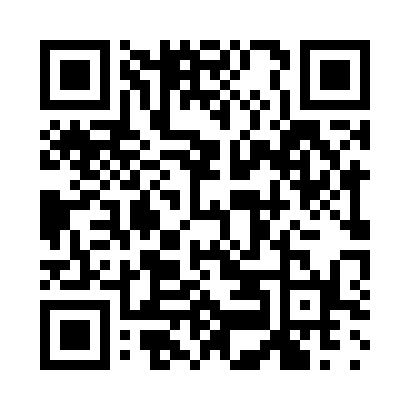 Ramadan times for Vigo, Pontevedra, SpainMon 11 Mar 2024 - Wed 10 Apr 2024High Latitude Method: Angle Based RulePrayer Calculation Method: Muslim World LeagueAsar Calculation Method: HanafiPrayer times provided by https://www.salahtimes.comDateDayFajrSuhurSunriseDhuhrAsrIftarMaghribIsha11Mon6:206:207:531:455:507:377:379:0512Tue6:186:187:511:445:517:387:389:0613Wed6:166:167:501:445:527:397:399:0714Thu6:146:147:481:445:537:417:419:0915Fri6:136:137:461:445:547:427:429:1016Sat6:116:117:441:435:557:437:439:1117Sun6:096:097:431:435:567:447:449:1218Mon6:076:077:411:435:577:457:459:1419Tue6:056:057:391:425:587:467:469:1520Wed6:036:037:381:425:587:487:489:1621Thu6:026:027:361:425:597:497:499:1722Fri6:006:007:341:426:007:507:509:1923Sat5:585:587:321:416:017:517:519:2024Sun5:565:567:311:416:027:527:529:2125Mon5:545:547:291:416:037:537:539:2326Tue5:525:527:271:406:037:547:549:2427Wed5:505:507:251:406:047:557:559:2528Thu5:485:487:241:406:057:577:579:2729Fri5:465:467:221:396:067:587:589:2830Sat5:445:447:201:396:077:597:599:2931Sun6:426:428:192:397:079:009:0010:311Mon6:406:408:172:397:089:019:0110:322Tue6:386:388:152:387:099:029:0210:333Wed6:366:368:132:387:109:039:0310:354Thu6:346:348:122:387:119:049:0410:365Fri6:326:328:102:377:119:069:0610:376Sat6:306:308:082:377:129:079:0710:397Sun6:286:288:072:377:139:089:0810:408Mon6:266:268:052:377:149:099:0910:429Tue6:246:248:032:367:149:109:1010:4310Wed6:226:228:022:367:159:119:1110:45